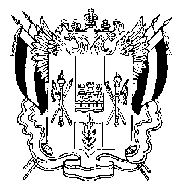 ТЕРРИТОРИАЛЬНАЯ ИЗБИРАТЕЛЬНАЯ КОМИССИЯ ЦЕЛИНСКОГО РАЙОНА РОСТОВСКОЙ ОБЛАСТИПОСТАНОВЛЕНИЕ17 сентября 2019 г.                                                                                      № 106-5п. ЦелинаОб исключении из резерва составов участковых комиссий Целинского района Ростовской областиВ соответствии с пунктом 9 статьи 26 Федерального закона от 12.06.2002 года №67-ФЗ «Об основных гарантиях избирательных прав и права на участие в референдуме граждан Российской Федерации», руководствуясь постановлением Центральной избирательной комиссии Российской Федерации от 5 декабря 2012 года №152/1137-6 «О порядке формирования резерва составов участковых комиссий и назначения нового члена участковой комиссии из резерва составов участковых комиссий», постановлениями Избирательной комиссии Ростовской области от 24.05.2018 №38-8 «О структуре резерва составов участковых комиссий избирательных участков, участков референдума в Ростовской области», №38-9 «О возложении полномочий по формированию резерва составов участковых комиссий на территориальные избирательные комиссии» и на основании постановления Территориальной избирательной комиссии Целинского района Ростовской области от 27.09.2019 №106-4 «О назначении члена участковой комиссии избирательного участка, участка референдума № 2389 Целинского района Ростовской области с правом решающего голоса»,Территориальная избирательная комиссия Целинского района Ростовской области ПОСТАНОВЛЯЕТ:1. Исключить из резерва составов участковых комиссий избирательных участков, участков референдума на территории Целинского района Ростовской области лиц, согласно приложению. 2. Разместить настоящее постановление на сайте Территориальной избирательной комиссии Целинского района Ростовской области в информационно – телекоммуникационной сети «Интернет».3. Контроль за исполнением настоящего постановления возложить на секретаря Территориальной избирательной комиссии Целинского района Ростовской области Сычеву Л.Д.Председатель комиссии                                                                    Е.П. ГорбуновСекретарь комиссии                                                                             Л.Д. СычеваПриложениек постановлению Территориальной избирательнойкомиссии Целинского района Ростовской областиот 17 сентября 2019 г. № 106-5Список кандидатур для исключения из резерва составов участковых комиссийЛопанское сельское поселение Целинского района Ростовской областина основании подпункта «г» пункта 25 ПорядкаСекретарь комиссии 		                                                             Л.Д. Сычева№п/пФамилия, Имя, ОтчествоКем предложен1.Бабенко Кристина АндреевнаРегиональное отделение в Ростовской области Всероссийской политической партии «ПАРТИЯ ВЕЛИКОЕ ОТЕЧЕСТВО»